TARIFS LICENCES 2023- FFCT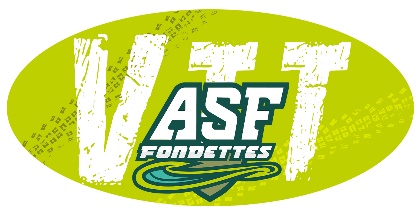 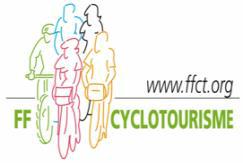 8 septembre 2022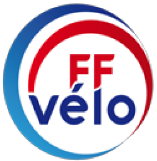 Tarifs avec assurance ”Petit-braquet”. Si autre niveau d'assurance, contactez Bruno BLANCHARD bla.b@icloud.com           Dans ces tarifs sont compris, la carte ASF 3€ et l’adhésion au Club ASFVTT 22€Adultes76,50 €Jeunes 17 à 25 ans          60,00 €Familles 1er Adulte                        76,50 €Familles 2ème Adulte                                                61,00 €Familles Jeunes 18 à 25 ans                          60,00 €Familles Jeunes 17 ans                      43,50  €